1.	 Name of the Certificate 1  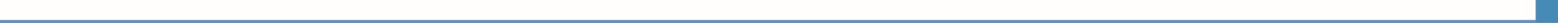 Field of study 3765 M transport technology and operation2. Translated title of the Certificate 2  Študijný odbor 3765 M technika a prevádzka dopravy (sk)3. Profile of skills and competencesThe holder of the certificate is able: to communicate correctly in the official language, both verbally and in writing, to communicate using one world language at the B1 level per the Common European Reference Framework, to adapt to changing living and working conditions, to work in a team and to take responsibility for tasks, to work with information, to use information and communication technologies and equipment, to apply mathematical relations and the laws of physics when resolving practical tasks, to apply the principles of financial literacy, consumer protection and to understand business and the work, to act environmentally with a view to a sustainable development strategy, to apply the principles of occupational health and safety and environmental protection, to apply professional technical terminology and to understand technical documentation and literature, to describe the system of transport organisation and management, to identify basic transport-related standards and regulations, to apply basic economic terms, relations, and laws as well as rationalisation principles of technological processes in order to enhance fuel and energy efficiency, to draw up and maintain operating documents, to implement technological practices, to define the basics of the division of structural parts and individual structural components, relevant technical equipment, including the conditions of their safe operation and basics of maintenance,  to define the conditions of operation of relevant means of transport and to be familiar with the safety, fire protection, and other relevant labour market regulations, to define appropriate methods of transport of passengers, luggage, and cargo in domestic and international transport, to explain the theory of vehicle maintenance, the purpose, classification and use of diagnostic devices and testing centres, including the repair technology of individual components and structural parts of vehicles, to draw up a report on the technical condition of the vehicle, as well as on the method and procedure for eliminating any identified faults and defects, to describe the types and possibilities of using machinery depending on the type of transported goods, to ensure appropriate selection and integration of simple machinery into the technological process employed in repair, warehouse management, and vehicle loading and unloading, to diagnose road transport vehicles and arrange and organise work in vehicle repair and maintenance workshops.4. 	Range of occupations accessible to the holder of the certificate 3Graduates are qualified workers able to independently carry out technical work in operating, constructing, diagnosing, manufacturing, installing, and maintaining transport vehicles while being familiar with the specificities of transport systems. They also find work as technicians employed in motor vehicle operation, maintenance, and diagnostics, in vehicle repair workshops, in designing, in design offices, or as controllers.5. 	Official basis of the certificate5. 	Official basis of the certificateBody awarding the certificateAuthority providing accreditation / recognition of the certificateMinistry of Education, Science, Research and Sport of the Slovak RepublicStromová 1813 30 BratislavaPhone: +421 2/59 374 111www.minedu.sk Level of the certificate (national or European) 1 Full secondary vocational education SKQF/EQF 4ISCED 354Grading scale / Pass requirements   1 – excellent   2 – praiseworthy   3 – good   4 – sufficient   5 – insufficientAccess to e next level of education / training 1Higher vocational education SKQF/EQF 5, ISCED 554University, 1st degree, ISCED 655, 645, 665International agreements on the recognition of qualifications 1     Legal basis     Legal basis   Act No. 245/2008 Coll. on Education and Training (Education Act) and on amendment of certain acts; Act No. 61/2015 Coll. on Vocational Education and Training and on amendment of certain acts; Decree of the Ministry of Education of the Slovak Republic no. 318/2008 Coll. on the completion of studies at secondary schools, as amended.    Act No. 245/2008 Coll. on Education and Training (Education Act) and on amendment of certain acts; Act No. 61/2015 Coll. on Vocational Education and Training and on amendment of certain acts; Decree of the Ministry of Education of the Slovak Republic no. 318/2008 Coll. on the completion of studies at secondary schools, as amended. 6.	 Officially recognised ways of acquiring the certificate6.	 Officially recognised ways of acquiring the certificateSuccessful completion of the four-year training program in the given field of study by passing the final examination.Successful completion of the four-year training program in the given field of study by passing the final examination.7. 	Additional information   This Europass Certificate Supplement is valid together with the school leaving certificate issued by the relevant secondary school (the name and address of the school is specified on the certificate). More details about the education and training system are available at www.minedu.sk/data/files/7421.jpg, more details as to the organisation of the educational system are available at www.minedu.sk, and the details of educational programs are available at www.siov.sk and at the website of the specified school.7. 	Additional information   This Europass Certificate Supplement is valid together with the school leaving certificate issued by the relevant secondary school (the name and address of the school is specified on the certificate). More details about the education and training system are available at www.minedu.sk/data/files/7421.jpg, more details as to the organisation of the educational system are available at www.minedu.sk, and the details of educational programs are available at www.siov.sk and at the website of the specified school.Entry requirements 1lower secondary education, ISCED 244fulfilment of prerequisites in the admission procedure Entry requirements 1lower secondary education, ISCED 244fulfilment of prerequisites in the admission procedure    More information (including a description of the national qualifications system)   More information (including a description of the national qualifications system)Ministry of Education, Science, Research and Sport of the Slovak Republic, Study and Training Grouphttps://www.minedu.sk/18673-sk/studijne-a-ucebne-odbory-sauo/Ministry of Education, Science, Research and Sport of the Slovak Republic, Study and Training Grouphttps://www.minedu.sk/18673-sk/studijne-a-ucebne-odbory-sauo/   National Europass Centre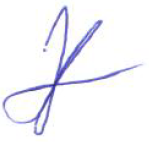 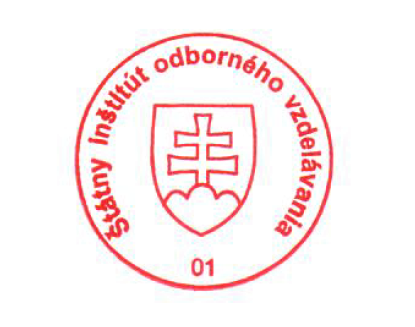    National Europass CentreState Vocational Education InstituteBellova 54/a,837 63 Bratislavaeuropass@siov.sk www.europass.sk State Vocational Education InstituteBellova 54/a,837 63 Bratislavaeuropass@siov.sk www.europass.sk 